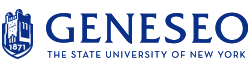 STEM OPT Employment ValidationMust be completed and submitted to ISSS (isss@geneseo.edu) every six months during 24 month STEM OPT Extension.Your NameG#SEVIS ID#Current Mailing AddressStreet Address:City, StateZip CodeCurrent Residential Address (If different than mailing)Street Address:City, StateZip CodeName of Employer (Company Name)Address of EmployerStreet Address:City, StateZip CodeStart date of employment